課題の模擬講義原稿は、この書式を使用して作成し、提出してください。設定は、以下のとおりです。（１）書体・日本語：ＭＳ明朝・英数字：日本語と同じ書体。なお、２ケタ以上の英数字は半角で記載。　例：３２０人⇒320人（２）文字サイズと行数・本文：12 pt　　・行数：１ページ 35行（３）余白・上　35mm　下　30mm　左右　30mm（４）スタイル　　・太字、蛍光ペンは使用できます。①　使用したい部分の文字列を選択し、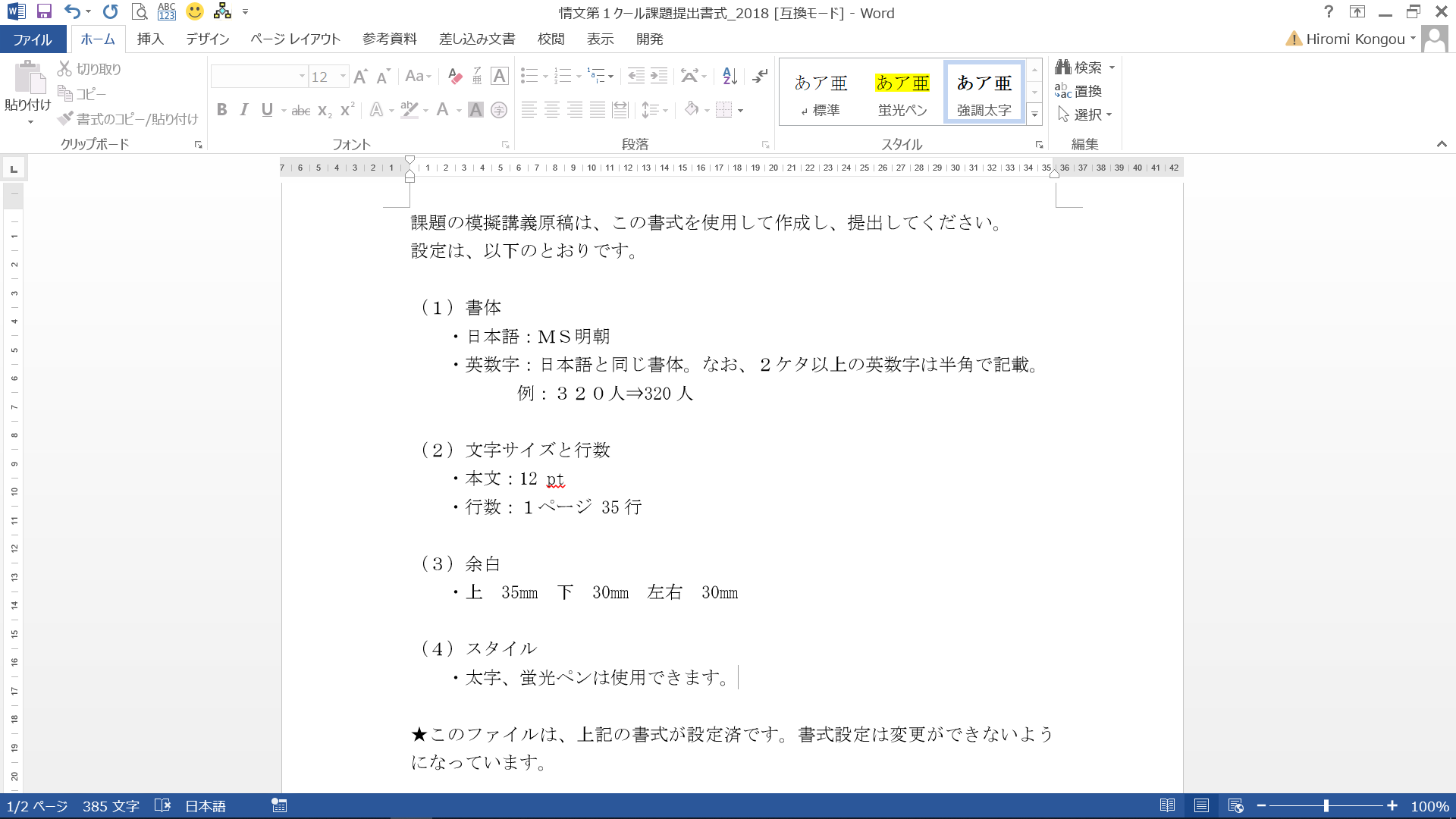 [スタイル]から設定②　解除するには、文字列を選択して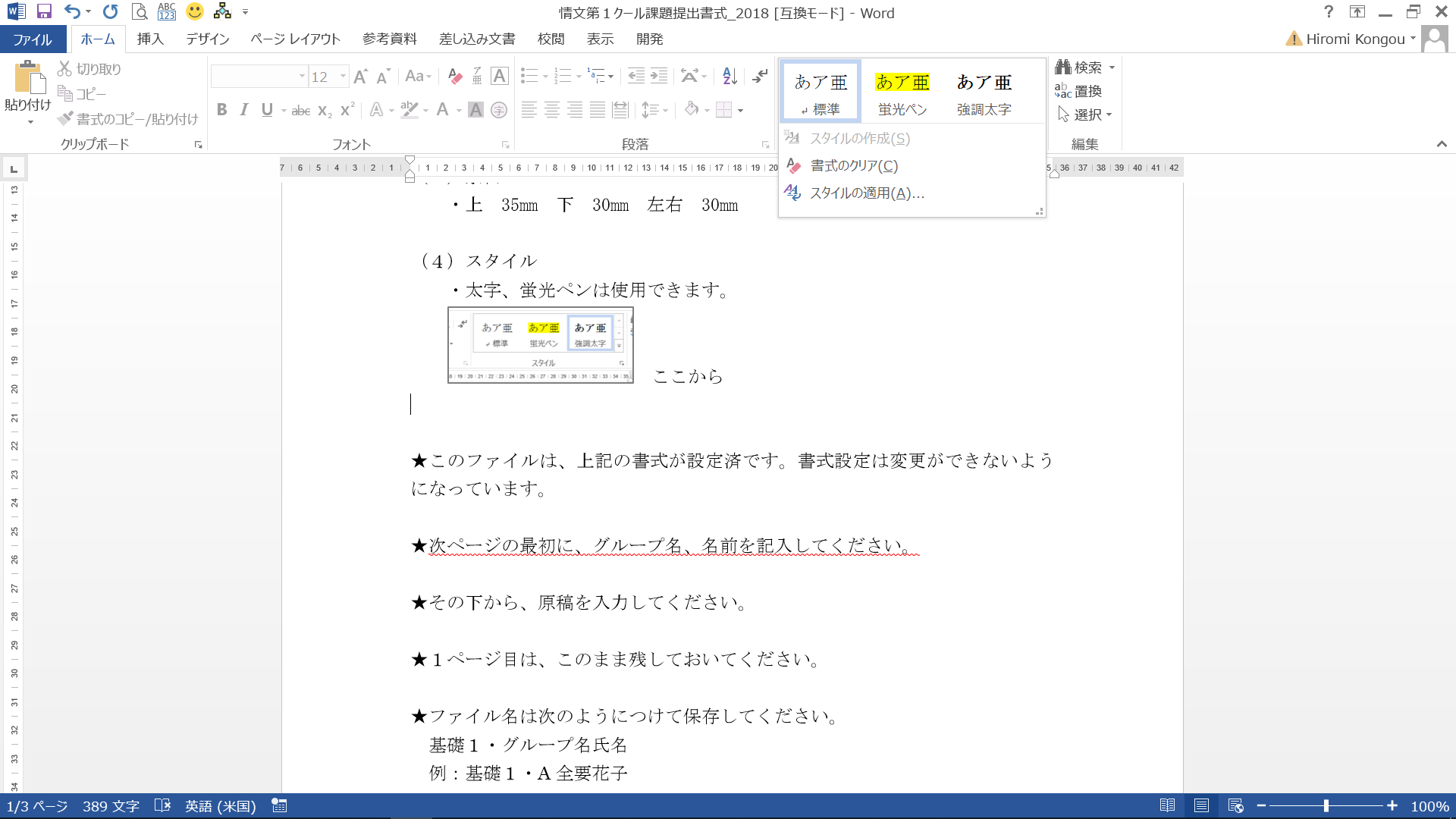 　　を押し、「書式のクリア」をクリック★このファイルは、上記の書式が設定済です。書式設定は変更ができないようになっています。★次ページの最初に、手書き・パソコンのどちらかに〇をつけ、グループ名、名前を記入してください。その下から、原稿を入力してください。★１ページ目は、このまま残しておいてください。★ファイル名は次のようにつけて保存してください。　基礎１・手書き又はパソコングループ名氏名　　例：基礎１・手書きA全要花子★上記を確認したら、次ページへ。手書き・パソコン（どちらかに○）グループ名（　　　　）　　　名前（　　　　　　　　　　　　　　　）★この下の行から入力してください。★